Rules and RegulationsStudents will not be permitted to attend or make telephone calls during school hours unless the calls are very urgent. Students must appear for all the Assessment Examination conducted in school. Students must always be in school uniform whenever they enter the school premises even on PTMs.Students are always expected to set standards of good conduct and politeness in the school, in the buses and at public places. The school is judged by the conduct of the students, they should greet their teachers and elders whenever they meet them. PRINCIPALRAINBOW SCHOOL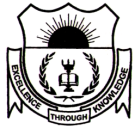 (A Co-educational school affiliated to CBSE)Khatipura Road, Jhotwara, Jaipur Ph: 0141-2343801Circular No. 01/Jan/2018-2019						            Dt. 01 Jan 2019CIRCULAR FOR THE MONTHS OF JANUARY, FEBRUARY AND MARCH 2019 (I to XII)Dear Students, Staff and ParentsA Very Happy New Year!Another new year begins – Welcome 2019. It is time for new hopes, new aspirations, new dreams and new promises. Let us make sure that all new changes are positive with no grievances of yesterday. Vow to do some of the things you have always wanted to do but could not find time. Try to make every day as the best day of the year. May our hopes and aspirations transform into successful reality. Therefore, Let’s forge ahead with renewed vigor to achieve our strategic objectives.  CALENDAR FOR THE MONTHS OF JANUARY, FEBRUARY AND MARCH 2019 (I to XII)RAINBOW SCHOOL(A Co-educational school affiliated to CBSE)Khatipura Road, Jhotwara, Jaipur Ph: 0141-2343801Circular No. 01/Jan/2018-2019						            Dt. 01 Jan 2019CIRCULAR FOR THE MONTHS OF JANUARY, FEBRUARY AND MARCH 2019 (I to XII)Dear Students, Staff and ParentsA Very Happy New Year!Another new year begins – Welcome 2019. It is time for new hopes, new aspirations, new dreams and new promises. Let us make sure that all new changes are positive with no grievances of yesterday. Vow to do some of the things you have always wanted to do but could not find time. Try to make every day as the best day of the year. May our hopes and aspirations transform into successful reality. Therefore, Let’s forge ahead with renewed vigor to achieve our strategic objectives.  CALENDAR FOR THE MONTHS OF JANUARY, FEBRUARY AND MARCH 2019 (I to XII)RAINBOW SCHOOL(A Co-educational school affiliated to CBSE)Khatipura Road, Jhotwara, Jaipur Ph: 0141-2343801Circular No. 01/Jan/2018-2019						            Dt. 01 Jan 2019CIRCULAR FOR THE MONTHS OF JANUARY, FEBRUARY AND MARCH 2019 (I to XII)Dear Students, Staff and ParentsA Very Happy New Year!Another new year begins – Welcome 2019. It is time for new hopes, new aspirations, new dreams and new promises. Let us make sure that all new changes are positive with no grievances of yesterday. Vow to do some of the things you have always wanted to do but could not find time. Try to make every day as the best day of the year. May our hopes and aspirations transform into successful reality. Therefore, Let’s forge ahead with renewed vigor to achieve our strategic objectives.  CALENDAR FOR THE MONTHS OF JANUARY, FEBRUARY AND MARCH 2019 (I to XII)07 Jan, Monday-School reopens after Winter Break Timings : 8:00 AM to 2:00 PM (I to X)                  8:00 AM to 1:00 PM  (XI & XII)09 Jan to 21 Jan-Pre board II (Class XII)Pre board I (Class X)      (8.00 am to 11.30 am)  Compulsory for students to appear12 Jan, Saturday-Second Saturday (Holiday)14 Jan, Monday-Makar Sakranti (Holiday)16 Jan to 25 JanPeriodic Test III (I to VIII) Periodic Test III (IX)Unit Test III (XI)25 Jan, Friday -Parent Teacher Meet Result Declaration Pre board I (Class X)Result Declaration Pre board II (Class XII)Timings: 8:30 am to 10:30 amCompulsory for Parents to attend26 Jan, SaturdayRepublic Day (Holiday)02 Feb, Saturday-Result Declaration Periodic Test III (I to VIII)Result Declaration Periodic Test III (IX)Result Declaration Unit Test III (XI)04 Feb to 13 Feb -Pre board II (Class X)09 Feb, Saturday-Second Saturday (Holiday)16 Feb, Saturday-Parent Teacher MeetResult Declaration Pre board II (Class X)25 Feb to 7 March-Annual Examination (IX & XI)04 March, Monday-Mahashivratri (Holiday)06 March to 16 March-Annual Examination (I to VIII)09 March, Saturday-Second Saturday (Holiday)16 March, Saturday-Parent Teacher Meet       Result Declaration Annual Examination (IX &XI)Timings : 8:30 am to 11:30 am18 March, Monday    -New Session begins (X & XII)Timings : 8:00 AM to 1:00 PM (XII)Timings : 8:00 am to 2:00 pm (X) 20 & 21 March-Holi (Holidays) 28 March, Thursday-Parent Teacher Meet       Result Declaration Annual Examination (I to VIII)Timings : 8:00 am to 12:00 noon 03 April, Wednesday-New Session begins (I to IX)Timings : 7:30 am to 1:40 pm22 April, Monday-New Session begins (XI)(On the basis of Provisional Admission)Timings : 7:30 am to 1:00 pm